Решение № 55 от 30 мая 2017 г. Об отчёте муниципального бюджетного учреждения «Досуговый центр «РОДНИК» за 2016 год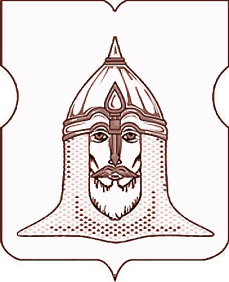 СОВЕТ ДЕПУТАТОВМУНИЦИПАЛЬНОГО ОКРУГА ГОЛОВИНСКИЙРЕШЕНИЕ 30 мая 2017 года № 55Об отчёте муниципального бюджетного учреждения «Досуговый центр «РОДНИК»за 2016 годСогласно части 1 статьи 24 Закона города Москвы от 6 ноября 2002 года № 56 «Об организации местного самоуправления в городе Москве», статье 58 Устава муниципального округа Головинский, с учетом информации, представленной директором муниципального бюджетного учреждения муниципального округа Головинский «ДОСУГОВЫЙ ЦЕНТР «РОДНИК» (далее – МБУ «ДЦ «РОДНИК») Вяльченковой Н.В.Советом депутатов принято решение:1. Информацию о работе муниципального бюджетного учреждения «Досуговый центр «РОДНИК» (далее – МБУ «ДЦ «РОДНИК») в 2016 году принять к сведению.2. Отметить положительную работу МБУ «ДЦ «РОДНИК» в 2016 году в части успешного участия в городских и окружных мероприятиях, реализации муниципальных программ и планов мероприятий, а также выполнения муниципального задания. 3. Продолжить выполнение мероприятий комплексной, окружной спартакиады Северного административного округа города Москвы, а также организацию работы с подопечными детьми и подростками, состоящими на учете в Комиссии по делам несовершеннолетних и защите их прав Головинского района;4. Рекомендовать МБУ «ДЦ «РОДНИК»:4.1.      Активизировать работу по формированию дворовых команд и организации соревновательных процессов между ними;4.2.      Своевременно предоставлять информацию в администрацию муниципального округа Головинский о работе МБУ «ДЦ «РОДНИК», в том числе о планируемых и проведенных мероприятиях в рамках реализации муниципального задания и муниципальных программ.5. Разместить настоящее решение на официальном сайте органов местного самоуправления муниципального округа Головинский www.nashe-golovino.ru.6. Настоящее решение вступает в силу со дня его принятия.            7. Контроль исполнения настоящего решения возложить на главу муниципального округа Головинский Архипцову Н.В. и председателя Регламентной комиссии Сердцева А.И.  Главамуниципального округа Головинский                                                  Н.В. Архипцова